附件2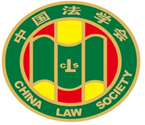 第十届“全国杰出青年法学家”推荐表姓    名             焦艳鹏                工作单位          华东政法大学             推荐单位  中国法学会环境资源法学研究会          中国法学会警察法学研究会          华东政法大学中国法学会2022年12月印制填  表  说  明表一为推荐单位填写或指导推荐候选人填写，表二为推荐候选人工作单位上级党委（党组）填写并盖章，表三为推荐候选人工作单位上级纪检监察部门填写并盖章，表四为推荐单位填写并盖章。    例如，推荐候选人为某大学法学院教授的，表二应由该大学党委填写并盖章，表三应由该大学纪委填写并盖章，表四应由该大学法学院填写并盖章。二、推荐单位需填写推荐评选委员会投票情况、推荐意见（每人500字以内）。三、请用计算机填写，可根据实际需要分栏，但勿随意变动格式及字体字号。四、请各推荐单位于2023年3月20日之前，将本表电子版发至指定邮箱。纸质版以A4纸打印一式四份，连同推荐评选情况报告、推荐候选人身份证复印件、推荐候选人代表性学术专著1-2部（独著）、学术论文3-5篇（独著或第一作者）、重要荣誉证书或证明复印件各一式一份，寄至指定地址。联 系 人：魏丽莎 于晓航  010-66123109邮寄地址：北京市海淀区皂君庙4号中国法学会研究部1334室邮    编：100081电子邮箱：qnfxj2022@163.com表一：推荐候选人情况表一：推荐候选人情况表一：推荐候选人情况表一：推荐候选人情况表一：推荐候选人情况姓    名焦艳鹏性    别男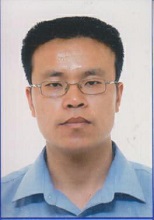 出生日期1979年6月14日民    族汉族政治面貌中共党员学    历博士研究生技术职称教授[专业技术三级岗]行政职务无工作单位华东政法大学中国环境犯罪治理研究中心华东政法大学中国环境犯罪治理研究中心华东政法大学中国环境犯罪治理研究中心通讯地址上海市长宁区万航渡路1575号格致楼308室上海市长宁区万航渡路1575号格致楼308室上海市长宁区万航渡路1575号格致楼308室上海市长宁区万航渡路1575号格致楼308室重要学术成果（包括专著和论文，只列书名和篇名即可。论文仅限于发表在核心期刊或全国性重要报纸上的。请注明署名方式、发表或出版时间、刊物或出版社、字数。代表性著作和论文请注明中国知网统计的被引用数。）     焦艳鹏教授长期专注于环境刑法学等前沿问题研究，承担了国家社科基金重大项目、重点项目、青年项目等高水平项目，累计完成学术作品近百万字，包括多部著作书稿，在《中国社会科学》等顶尖级与核心刊物发表学术论文30多篇，其中引用率超过50的代表性论文超十篇，研究成果先后获董必武奖、孙国华奖、方德法治研究奖等行业内重要奖励。代表性著作：1.焦艳鹏著：《刑法生态法益论》，中国政法大学出版社，2012年。2.焦艳鹏著：《环境刑事司法效能论》，北京大学出版社（已交稿并签出版合同）。3.焦艳鹏著：《生态文明刑法保障论》，北京大学出版社（已交稿并签出版合同）。4.焦艳鹏主编：《环境法典编撰视野下的环境法效能研究》，法律出版社，2021年。5.吕忠梅总主编、焦艳鹏执行主编：《绿典之路：中国环境法典研究文丛》（五卷本），法律出版社，2021年。6.焦艳鹏：“2015-2021年中国环境资源犯罪分析系列报告”，载吕忠梅等著大型第三方年度评估报告《中国环境司法发展报告》，已由人民法院出版社、法律出版社出版2015-2017年卷、2018年卷、2019年卷、2020年卷四卷本。二、代表性论文10篇（注：中国知网引用率超过50的论文，检索时间2023年2月20日）：1.焦艳鹏：《生态文明保障的刑法机制》，《中国社会科学》，2017第11期，知网引用率：100。【注：被《高等学校文科学术文摘》、《人大报刊复印资料》转载（全文），荣获方德法治研究奖】2．焦艳鹏：《法益解释机能的司法实现——以污染环境罪的司法判定为线索》，《现代法学》2014年第1期，知网引用率：108。	【注：荣获孙国华奖】3．焦艳鹏：《生态文明视野下生态法益的刑事法律保护》，《法学评论》，2013年第3期，知网引用率：100。	重要学术成果（包括专著和论文，只列书名和篇名即可。论文仅限于发表在核心期刊或全国性重要报纸上的。请注明署名方式、发表或出版时间、刊物或出版社、字数。代表性著作和论文请注明中国知网统计的被引用数。）     焦艳鹏教授长期专注于环境刑法学等前沿问题研究，承担了国家社科基金重大项目、重点项目、青年项目等高水平项目，累计完成学术作品近百万字，包括多部著作书稿，在《中国社会科学》等顶尖级与核心刊物发表学术论文30多篇，其中引用率超过50的代表性论文超十篇，研究成果先后获董必武奖、孙国华奖、方德法治研究奖等行业内重要奖励。代表性著作：1.焦艳鹏著：《刑法生态法益论》，中国政法大学出版社，2012年。2.焦艳鹏著：《环境刑事司法效能论》，北京大学出版社（已交稿并签出版合同）。3.焦艳鹏著：《生态文明刑法保障论》，北京大学出版社（已交稿并签出版合同）。4.焦艳鹏主编：《环境法典编撰视野下的环境法效能研究》，法律出版社，2021年。5.吕忠梅总主编、焦艳鹏执行主编：《绿典之路：中国环境法典研究文丛》（五卷本），法律出版社，2021年。6.焦艳鹏：“2015-2021年中国环境资源犯罪分析系列报告”，载吕忠梅等著大型第三方年度评估报告《中国环境司法发展报告》，已由人民法院出版社、法律出版社出版2015-2017年卷、2018年卷、2019年卷、2020年卷四卷本。二、代表性论文10篇（注：中国知网引用率超过50的论文，检索时间2023年2月20日）：1.焦艳鹏：《生态文明保障的刑法机制》，《中国社会科学》，2017第11期，知网引用率：100。【注：被《高等学校文科学术文摘》、《人大报刊复印资料》转载（全文），荣获方德法治研究奖】2．焦艳鹏：《法益解释机能的司法实现——以污染环境罪的司法判定为线索》，《现代法学》2014年第1期，知网引用率：108。	【注：荣获孙国华奖】3．焦艳鹏：《生态文明视野下生态法益的刑事法律保护》，《法学评论》，2013年第3期，知网引用率：100。	重要学术成果（包括专著和论文，只列书名和篇名即可。论文仅限于发表在核心期刊或全国性重要报纸上的。请注明署名方式、发表或出版时间、刊物或出版社、字数。代表性著作和论文请注明中国知网统计的被引用数。）     焦艳鹏教授长期专注于环境刑法学等前沿问题研究，承担了国家社科基金重大项目、重点项目、青年项目等高水平项目，累计完成学术作品近百万字，包括多部著作书稿，在《中国社会科学》等顶尖级与核心刊物发表学术论文30多篇，其中引用率超过50的代表性论文超十篇，研究成果先后获董必武奖、孙国华奖、方德法治研究奖等行业内重要奖励。代表性著作：1.焦艳鹏著：《刑法生态法益论》，中国政法大学出版社，2012年。2.焦艳鹏著：《环境刑事司法效能论》，北京大学出版社（已交稿并签出版合同）。3.焦艳鹏著：《生态文明刑法保障论》，北京大学出版社（已交稿并签出版合同）。4.焦艳鹏主编：《环境法典编撰视野下的环境法效能研究》，法律出版社，2021年。5.吕忠梅总主编、焦艳鹏执行主编：《绿典之路：中国环境法典研究文丛》（五卷本），法律出版社，2021年。6.焦艳鹏：“2015-2021年中国环境资源犯罪分析系列报告”，载吕忠梅等著大型第三方年度评估报告《中国环境司法发展报告》，已由人民法院出版社、法律出版社出版2015-2017年卷、2018年卷、2019年卷、2020年卷四卷本。二、代表性论文10篇（注：中国知网引用率超过50的论文，检索时间2023年2月20日）：1.焦艳鹏：《生态文明保障的刑法机制》，《中国社会科学》，2017第11期，知网引用率：100。【注：被《高等学校文科学术文摘》、《人大报刊复印资料》转载（全文），荣获方德法治研究奖】2．焦艳鹏：《法益解释机能的司法实现——以污染环境罪的司法判定为线索》，《现代法学》2014年第1期，知网引用率：108。	【注：荣获孙国华奖】3．焦艳鹏：《生态文明视野下生态法益的刑事法律保护》，《法学评论》，2013年第3期，知网引用率：100。	重要学术成果（包括专著和论文，只列书名和篇名即可。论文仅限于发表在核心期刊或全国性重要报纸上的。请注明署名方式、发表或出版时间、刊物或出版社、字数。代表性著作和论文请注明中国知网统计的被引用数。）     焦艳鹏教授长期专注于环境刑法学等前沿问题研究，承担了国家社科基金重大项目、重点项目、青年项目等高水平项目，累计完成学术作品近百万字，包括多部著作书稿，在《中国社会科学》等顶尖级与核心刊物发表学术论文30多篇，其中引用率超过50的代表性论文超十篇，研究成果先后获董必武奖、孙国华奖、方德法治研究奖等行业内重要奖励。代表性著作：1.焦艳鹏著：《刑法生态法益论》，中国政法大学出版社，2012年。2.焦艳鹏著：《环境刑事司法效能论》，北京大学出版社（已交稿并签出版合同）。3.焦艳鹏著：《生态文明刑法保障论》，北京大学出版社（已交稿并签出版合同）。4.焦艳鹏主编：《环境法典编撰视野下的环境法效能研究》，法律出版社，2021年。5.吕忠梅总主编、焦艳鹏执行主编：《绿典之路：中国环境法典研究文丛》（五卷本），法律出版社，2021年。6.焦艳鹏：“2015-2021年中国环境资源犯罪分析系列报告”，载吕忠梅等著大型第三方年度评估报告《中国环境司法发展报告》，已由人民法院出版社、法律出版社出版2015-2017年卷、2018年卷、2019年卷、2020年卷四卷本。二、代表性论文10篇（注：中国知网引用率超过50的论文，检索时间2023年2月20日）：1.焦艳鹏：《生态文明保障的刑法机制》，《中国社会科学》，2017第11期，知网引用率：100。【注：被《高等学校文科学术文摘》、《人大报刊复印资料》转载（全文），荣获方德法治研究奖】2．焦艳鹏：《法益解释机能的司法实现——以污染环境罪的司法判定为线索》，《现代法学》2014年第1期，知网引用率：108。	【注：荣获孙国华奖】3．焦艳鹏：《生态文明视野下生态法益的刑事法律保护》，《法学评论》，2013年第3期，知网引用率：100。	重要学术成果（包括专著和论文，只列书名和篇名即可。论文仅限于发表在核心期刊或全国性重要报纸上的。请注明署名方式、发表或出版时间、刊物或出版社、字数。代表性著作和论文请注明中国知网统计的被引用数。）     焦艳鹏教授长期专注于环境刑法学等前沿问题研究，承担了国家社科基金重大项目、重点项目、青年项目等高水平项目，累计完成学术作品近百万字，包括多部著作书稿，在《中国社会科学》等顶尖级与核心刊物发表学术论文30多篇，其中引用率超过50的代表性论文超十篇，研究成果先后获董必武奖、孙国华奖、方德法治研究奖等行业内重要奖励。代表性著作：1.焦艳鹏著：《刑法生态法益论》，中国政法大学出版社，2012年。2.焦艳鹏著：《环境刑事司法效能论》，北京大学出版社（已交稿并签出版合同）。3.焦艳鹏著：《生态文明刑法保障论》，北京大学出版社（已交稿并签出版合同）。4.焦艳鹏主编：《环境法典编撰视野下的环境法效能研究》，法律出版社，2021年。5.吕忠梅总主编、焦艳鹏执行主编：《绿典之路：中国环境法典研究文丛》（五卷本），法律出版社，2021年。6.焦艳鹏：“2015-2021年中国环境资源犯罪分析系列报告”，载吕忠梅等著大型第三方年度评估报告《中国环境司法发展报告》，已由人民法院出版社、法律出版社出版2015-2017年卷、2018年卷、2019年卷、2020年卷四卷本。二、代表性论文10篇（注：中国知网引用率超过50的论文，检索时间2023年2月20日）：1.焦艳鹏：《生态文明保障的刑法机制》，《中国社会科学》，2017第11期，知网引用率：100。【注：被《高等学校文科学术文摘》、《人大报刊复印资料》转载（全文），荣获方德法治研究奖】2．焦艳鹏：《法益解释机能的司法实现——以污染环境罪的司法判定为线索》，《现代法学》2014年第1期，知网引用率：108。	【注：荣获孙国华奖】3．焦艳鹏：《生态文明视野下生态法益的刑事法律保护》，《法学评论》，2013年第3期，知网引用率：100。	4焦艳鹏：《我国环境污染刑事判决阙如的成因与反思——基于相关资料的统计分析》，《法学》，2013年第6期，知网引用率：94。	【注：被《高等学校文科学术文摘》转载】5．吕忠梅、焦艳鹏：《中国环境司法的基本形态、当前样态与未来发展——对《中国环境司法发展报告(2015—2017)》的解读》，《环境保护》，2017年第18期；知网引用率：72。6．焦艳鹏：《自然资源的多元价值与国家所有的法律实现——对宪法第9条的体系性解读》，《法制与社会发展》	2017年第1期，知网引用率：69。【注：《人大报刊复印资料》全文转载】7.焦艳鹏：《我国污染环境犯罪刑法惩治全景透视》，《环境保护》，2019年第6期，知网引用率：64。【注：被《人大复印资料》全文转载】8．焦艳鹏：《公民环境义务配置的依据与边界——以《北京市生活垃圾管理条例》为例》，《中国地质大学学报(社会科学版)》，2013年第6期，知网引用率：59。9．焦艳鹏：《污染环境罪因果关系的证明路径——以“2013年第15号司法解释”的适用为切入点》，《法学》，2014年第8期，知网引用率：56。【注：荣获董必武奖】10．焦艳鹏、杨红梅：《网络诈骗犯罪刑事司法样态实证研究——以389份生效刑事判决书为分析对象》，《甘肃政法学院学报》，2017年第4期，知网引用率：55。【注：被《人大复印资料》全文转载】二、其它发表在核心期刊的21篇论文（CSSCI及其扩展版与集刊）：1.焦艳鹏：《领域型法典编纂中法律责任的设定》，《法制与社会发展》，2023年第1期；2.焦艳鹏：《元宇宙生活场景中的利益识别与法律发展》，《东方法学》，2022年第5期；3.焦艳鹏：《环境刑事责任的跨法典表达及其调适》，《法学评论》，2022年第3期；4.焦艳鹏：《基于司法大数据的生态环境犯罪刑法惩治分析》，《重庆大学学报(社会科学版) ，2022年第5期；5.焦艳鹏、刘葳：《知识获取、人工智能与图书馆精神》，《中国图书馆学报》，2021年第5期。6.焦艳鹏：《污染环境犯罪的司法效能提升与多元治理机制构建》，《中州学刊》，2021年第12期。【注：被《高等学校文科学术文摘》转载】4焦艳鹏：《我国环境污染刑事判决阙如的成因与反思——基于相关资料的统计分析》，《法学》，2013年第6期，知网引用率：94。	【注：被《高等学校文科学术文摘》转载】5．吕忠梅、焦艳鹏：《中国环境司法的基本形态、当前样态与未来发展——对《中国环境司法发展报告(2015—2017)》的解读》，《环境保护》，2017年第18期；知网引用率：72。6．焦艳鹏：《自然资源的多元价值与国家所有的法律实现——对宪法第9条的体系性解读》，《法制与社会发展》	2017年第1期，知网引用率：69。【注：《人大报刊复印资料》全文转载】7.焦艳鹏：《我国污染环境犯罪刑法惩治全景透视》，《环境保护》，2019年第6期，知网引用率：64。【注：被《人大复印资料》全文转载】8．焦艳鹏：《公民环境义务配置的依据与边界——以《北京市生活垃圾管理条例》为例》，《中国地质大学学报(社会科学版)》，2013年第6期，知网引用率：59。9．焦艳鹏：《污染环境罪因果关系的证明路径——以“2013年第15号司法解释”的适用为切入点》，《法学》，2014年第8期，知网引用率：56。【注：荣获董必武奖】10．焦艳鹏、杨红梅：《网络诈骗犯罪刑事司法样态实证研究——以389份生效刑事判决书为分析对象》，《甘肃政法学院学报》，2017年第4期，知网引用率：55。【注：被《人大复印资料》全文转载】二、其它发表在核心期刊的21篇论文（CSSCI及其扩展版与集刊）：1.焦艳鹏：《领域型法典编纂中法律责任的设定》，《法制与社会发展》，2023年第1期；2.焦艳鹏：《元宇宙生活场景中的利益识别与法律发展》，《东方法学》，2022年第5期；3.焦艳鹏：《环境刑事责任的跨法典表达及其调适》，《法学评论》，2022年第3期；4.焦艳鹏：《基于司法大数据的生态环境犯罪刑法惩治分析》，《重庆大学学报(社会科学版) ，2022年第5期；5.焦艳鹏、刘葳：《知识获取、人工智能与图书馆精神》，《中国图书馆学报》，2021年第5期。6.焦艳鹏：《污染环境犯罪的司法效能提升与多元治理机制构建》，《中州学刊》，2021年第12期。【注：被《高等学校文科学术文摘》转载】4焦艳鹏：《我国环境污染刑事判决阙如的成因与反思——基于相关资料的统计分析》，《法学》，2013年第6期，知网引用率：94。	【注：被《高等学校文科学术文摘》转载】5．吕忠梅、焦艳鹏：《中国环境司法的基本形态、当前样态与未来发展——对《中国环境司法发展报告(2015—2017)》的解读》，《环境保护》，2017年第18期；知网引用率：72。6．焦艳鹏：《自然资源的多元价值与国家所有的法律实现——对宪法第9条的体系性解读》，《法制与社会发展》	2017年第1期，知网引用率：69。【注：《人大报刊复印资料》全文转载】7.焦艳鹏：《我国污染环境犯罪刑法惩治全景透视》，《环境保护》，2019年第6期，知网引用率：64。【注：被《人大复印资料》全文转载】8．焦艳鹏：《公民环境义务配置的依据与边界——以《北京市生活垃圾管理条例》为例》，《中国地质大学学报(社会科学版)》，2013年第6期，知网引用率：59。9．焦艳鹏：《污染环境罪因果关系的证明路径——以“2013年第15号司法解释”的适用为切入点》，《法学》，2014年第8期，知网引用率：56。【注：荣获董必武奖】10．焦艳鹏、杨红梅：《网络诈骗犯罪刑事司法样态实证研究——以389份生效刑事判决书为分析对象》，《甘肃政法学院学报》，2017年第4期，知网引用率：55。【注：被《人大复印资料》全文转载】二、其它发表在核心期刊的21篇论文（CSSCI及其扩展版与集刊）：1.焦艳鹏：《领域型法典编纂中法律责任的设定》，《法制与社会发展》，2023年第1期；2.焦艳鹏：《元宇宙生活场景中的利益识别与法律发展》，《东方法学》，2022年第5期；3.焦艳鹏：《环境刑事责任的跨法典表达及其调适》，《法学评论》，2022年第3期；4.焦艳鹏：《基于司法大数据的生态环境犯罪刑法惩治分析》，《重庆大学学报(社会科学版) ，2022年第5期；5.焦艳鹏、刘葳：《知识获取、人工智能与图书馆精神》，《中国图书馆学报》，2021年第5期。6.焦艳鹏：《污染环境犯罪的司法效能提升与多元治理机制构建》，《中州学刊》，2021年第12期。【注：被《高等学校文科学术文摘》转载】4焦艳鹏：《我国环境污染刑事判决阙如的成因与反思——基于相关资料的统计分析》，《法学》，2013年第6期，知网引用率：94。	【注：被《高等学校文科学术文摘》转载】5．吕忠梅、焦艳鹏：《中国环境司法的基本形态、当前样态与未来发展——对《中国环境司法发展报告(2015—2017)》的解读》，《环境保护》，2017年第18期；知网引用率：72。6．焦艳鹏：《自然资源的多元价值与国家所有的法律实现——对宪法第9条的体系性解读》，《法制与社会发展》	2017年第1期，知网引用率：69。【注：《人大报刊复印资料》全文转载】7.焦艳鹏：《我国污染环境犯罪刑法惩治全景透视》，《环境保护》，2019年第6期，知网引用率：64。【注：被《人大复印资料》全文转载】8．焦艳鹏：《公民环境义务配置的依据与边界——以《北京市生活垃圾管理条例》为例》，《中国地质大学学报(社会科学版)》，2013年第6期，知网引用率：59。9．焦艳鹏：《污染环境罪因果关系的证明路径——以“2013年第15号司法解释”的适用为切入点》，《法学》，2014年第8期，知网引用率：56。【注：荣获董必武奖】10．焦艳鹏、杨红梅：《网络诈骗犯罪刑事司法样态实证研究——以389份生效刑事判决书为分析对象》，《甘肃政法学院学报》，2017年第4期，知网引用率：55。【注：被《人大复印资料》全文转载】二、其它发表在核心期刊的21篇论文（CSSCI及其扩展版与集刊）：1.焦艳鹏：《领域型法典编纂中法律责任的设定》，《法制与社会发展》，2023年第1期；2.焦艳鹏：《元宇宙生活场景中的利益识别与法律发展》，《东方法学》，2022年第5期；3.焦艳鹏：《环境刑事责任的跨法典表达及其调适》，《法学评论》，2022年第3期；4.焦艳鹏：《基于司法大数据的生态环境犯罪刑法惩治分析》，《重庆大学学报(社会科学版) ，2022年第5期；5.焦艳鹏、刘葳：《知识获取、人工智能与图书馆精神》，《中国图书馆学报》，2021年第5期。6.焦艳鹏：《污染环境犯罪的司法效能提升与多元治理机制构建》，《中州学刊》，2021年第12期。【注：被《高等学校文科学术文摘》转载】4焦艳鹏：《我国环境污染刑事判决阙如的成因与反思——基于相关资料的统计分析》，《法学》，2013年第6期，知网引用率：94。	【注：被《高等学校文科学术文摘》转载】5．吕忠梅、焦艳鹏：《中国环境司法的基本形态、当前样态与未来发展——对《中国环境司法发展报告(2015—2017)》的解读》，《环境保护》，2017年第18期；知网引用率：72。6．焦艳鹏：《自然资源的多元价值与国家所有的法律实现——对宪法第9条的体系性解读》，《法制与社会发展》	2017年第1期，知网引用率：69。【注：《人大报刊复印资料》全文转载】7.焦艳鹏：《我国污染环境犯罪刑法惩治全景透视》，《环境保护》，2019年第6期，知网引用率：64。【注：被《人大复印资料》全文转载】8．焦艳鹏：《公民环境义务配置的依据与边界——以《北京市生活垃圾管理条例》为例》，《中国地质大学学报(社会科学版)》，2013年第6期，知网引用率：59。9．焦艳鹏：《污染环境罪因果关系的证明路径——以“2013年第15号司法解释”的适用为切入点》，《法学》，2014年第8期，知网引用率：56。【注：荣获董必武奖】10．焦艳鹏、杨红梅：《网络诈骗犯罪刑事司法样态实证研究——以389份生效刑事判决书为分析对象》，《甘肃政法学院学报》，2017年第4期，知网引用率：55。【注：被《人大复印资料》全文转载】二、其它发表在核心期刊的21篇论文（CSSCI及其扩展版与集刊）：1.焦艳鹏：《领域型法典编纂中法律责任的设定》，《法制与社会发展》，2023年第1期；2.焦艳鹏：《元宇宙生活场景中的利益识别与法律发展》，《东方法学》，2022年第5期；3.焦艳鹏：《环境刑事责任的跨法典表达及其调适》，《法学评论》，2022年第3期；4.焦艳鹏：《基于司法大数据的生态环境犯罪刑法惩治分析》，《重庆大学学报(社会科学版) ，2022年第5期；5.焦艳鹏、刘葳：《知识获取、人工智能与图书馆精神》，《中国图书馆学报》，2021年第5期。6.焦艳鹏：《污染环境犯罪的司法效能提升与多元治理机制构建》，《中州学刊》，2021年第12期。【注：被《高等学校文科学术文摘》转载】7.焦艳鹏：《环境法典编纂与中国特色社会主义法律体系的完善》，《湖南师范大学社会科学学报》，2020年第6期。8.焦艳鹏：《总体国家安全观下的生物安全刑法治理》，《人民论坛·学术前沿》，2020第20期。 9.焦艳鹏：《打击污染环境犯罪当用重典》，《人民论坛》，2019第25期。10.焦艳鹏：《环境刑法演进视角下的成员国刑事立法权让渡》，《人大法律评论》，2018年第2辑。11.焦艳鹏：《环境司法的效能、目的与个案公正的生成——兼谈当事人的正义观及对司法活动的影响》，《南京大学法律评论》，	2016年第2辑。 12.焦艳鹏：《论生态文明建设中刑法与环境法的协调》，《重庆大学学报(社会科学版)》，2016年第3期。13.焦艳鹏：《污染环境罪司法解释适用研析》，《刑法论丛》，2016年第1辑。	14.焦艳鹏：《实体法与程序法双重约束下的污染环境罪司法证明——以2013年第15号司法解释的司法实践为切入》，《政治与法律》，2015年第7期。【注：环保部、中国法学会联合征文竞赛全国一等奖】15.焦艳鹏：《论水上交通肇事及其危险行为的入罪标准》，《法学》，2012年第9期。16.焦艳鹏：《论刑法生态法益的概念及对生态犯罪的界定》，《刑法论丛》，2011第4辑。17.焦艳鹏：《论中国区际刑事司法协助制度的原则》，《太平洋学报》，2009第5期。18.焦艳鹏：《论我国矿业权制度的改革要点》，《中国地质大学学报(社会科学版)》，2007年第6期。19.李小林、焦艳鹏：《谈校园文化与大学生心理健康》，《中国高等教育》，2002年第21期。20.周子良、王华、焦艳鹏：《三晋法家思想的华与实》，《山西大学学报(哲学社会科学版)》，2002年第3期。21.周子良、焦艳鹏：《山西农村非法传教问题的调查与法律思考》，《晋阳学刊》，2002年第4期。7.焦艳鹏：《环境法典编纂与中国特色社会主义法律体系的完善》，《湖南师范大学社会科学学报》，2020年第6期。8.焦艳鹏：《总体国家安全观下的生物安全刑法治理》，《人民论坛·学术前沿》，2020第20期。 9.焦艳鹏：《打击污染环境犯罪当用重典》，《人民论坛》，2019第25期。10.焦艳鹏：《环境刑法演进视角下的成员国刑事立法权让渡》，《人大法律评论》，2018年第2辑。11.焦艳鹏：《环境司法的效能、目的与个案公正的生成——兼谈当事人的正义观及对司法活动的影响》，《南京大学法律评论》，	2016年第2辑。 12.焦艳鹏：《论生态文明建设中刑法与环境法的协调》，《重庆大学学报(社会科学版)》，2016年第3期。13.焦艳鹏：《污染环境罪司法解释适用研析》，《刑法论丛》，2016年第1辑。	14.焦艳鹏：《实体法与程序法双重约束下的污染环境罪司法证明——以2013年第15号司法解释的司法实践为切入》，《政治与法律》，2015年第7期。【注：环保部、中国法学会联合征文竞赛全国一等奖】15.焦艳鹏：《论水上交通肇事及其危险行为的入罪标准》，《法学》，2012年第9期。16.焦艳鹏：《论刑法生态法益的概念及对生态犯罪的界定》，《刑法论丛》，2011第4辑。17.焦艳鹏：《论中国区际刑事司法协助制度的原则》，《太平洋学报》，2009第5期。18.焦艳鹏：《论我国矿业权制度的改革要点》，《中国地质大学学报(社会科学版)》，2007年第6期。19.李小林、焦艳鹏：《谈校园文化与大学生心理健康》，《中国高等教育》，2002年第21期。20.周子良、王华、焦艳鹏：《三晋法家思想的华与实》，《山西大学学报(哲学社会科学版)》，2002年第3期。21.周子良、焦艳鹏：《山西农村非法传教问题的调查与法律思考》，《晋阳学刊》，2002年第4期。7.焦艳鹏：《环境法典编纂与中国特色社会主义法律体系的完善》，《湖南师范大学社会科学学报》，2020年第6期。8.焦艳鹏：《总体国家安全观下的生物安全刑法治理》，《人民论坛·学术前沿》，2020第20期。 9.焦艳鹏：《打击污染环境犯罪当用重典》，《人民论坛》，2019第25期。10.焦艳鹏：《环境刑法演进视角下的成员国刑事立法权让渡》，《人大法律评论》，2018年第2辑。11.焦艳鹏：《环境司法的效能、目的与个案公正的生成——兼谈当事人的正义观及对司法活动的影响》，《南京大学法律评论》，	2016年第2辑。 12.焦艳鹏：《论生态文明建设中刑法与环境法的协调》，《重庆大学学报(社会科学版)》，2016年第3期。13.焦艳鹏：《污染环境罪司法解释适用研析》，《刑法论丛》，2016年第1辑。	14.焦艳鹏：《实体法与程序法双重约束下的污染环境罪司法证明——以2013年第15号司法解释的司法实践为切入》，《政治与法律》，2015年第7期。【注：环保部、中国法学会联合征文竞赛全国一等奖】15.焦艳鹏：《论水上交通肇事及其危险行为的入罪标准》，《法学》，2012年第9期。16.焦艳鹏：《论刑法生态法益的概念及对生态犯罪的界定》，《刑法论丛》，2011第4辑。17.焦艳鹏：《论中国区际刑事司法协助制度的原则》，《太平洋学报》，2009第5期。18.焦艳鹏：《论我国矿业权制度的改革要点》，《中国地质大学学报(社会科学版)》，2007年第6期。19.李小林、焦艳鹏：《谈校园文化与大学生心理健康》，《中国高等教育》，2002年第21期。20.周子良、王华、焦艳鹏：《三晋法家思想的华与实》，《山西大学学报(哲学社会科学版)》，2002年第3期。21.周子良、焦艳鹏：《山西农村非法传教问题的调查与法律思考》，《晋阳学刊》，2002年第4期。7.焦艳鹏：《环境法典编纂与中国特色社会主义法律体系的完善》，《湖南师范大学社会科学学报》，2020年第6期。8.焦艳鹏：《总体国家安全观下的生物安全刑法治理》，《人民论坛·学术前沿》，2020第20期。 9.焦艳鹏：《打击污染环境犯罪当用重典》，《人民论坛》，2019第25期。10.焦艳鹏：《环境刑法演进视角下的成员国刑事立法权让渡》，《人大法律评论》，2018年第2辑。11.焦艳鹏：《环境司法的效能、目的与个案公正的生成——兼谈当事人的正义观及对司法活动的影响》，《南京大学法律评论》，	2016年第2辑。 12.焦艳鹏：《论生态文明建设中刑法与环境法的协调》，《重庆大学学报(社会科学版)》，2016年第3期。13.焦艳鹏：《污染环境罪司法解释适用研析》，《刑法论丛》，2016年第1辑。	14.焦艳鹏：《实体法与程序法双重约束下的污染环境罪司法证明——以2013年第15号司法解释的司法实践为切入》，《政治与法律》，2015年第7期。【注：环保部、中国法学会联合征文竞赛全国一等奖】15.焦艳鹏：《论水上交通肇事及其危险行为的入罪标准》，《法学》，2012年第9期。16.焦艳鹏：《论刑法生态法益的概念及对生态犯罪的界定》，《刑法论丛》，2011第4辑。17.焦艳鹏：《论中国区际刑事司法协助制度的原则》，《太平洋学报》，2009第5期。18.焦艳鹏：《论我国矿业权制度的改革要点》，《中国地质大学学报(社会科学版)》，2007年第6期。19.李小林、焦艳鹏：《谈校园文化与大学生心理健康》，《中国高等教育》，2002年第21期。20.周子良、王华、焦艳鹏：《三晋法家思想的华与实》，《山西大学学报(哲学社会科学版)》，2002年第3期。21.周子良、焦艳鹏：《山西农村非法传教问题的调查与法律思考》，《晋阳学刊》，2002年第4期。7.焦艳鹏：《环境法典编纂与中国特色社会主义法律体系的完善》，《湖南师范大学社会科学学报》，2020年第6期。8.焦艳鹏：《总体国家安全观下的生物安全刑法治理》，《人民论坛·学术前沿》，2020第20期。 9.焦艳鹏：《打击污染环境犯罪当用重典》，《人民论坛》，2019第25期。10.焦艳鹏：《环境刑法演进视角下的成员国刑事立法权让渡》，《人大法律评论》，2018年第2辑。11.焦艳鹏：《环境司法的效能、目的与个案公正的生成——兼谈当事人的正义观及对司法活动的影响》，《南京大学法律评论》，	2016年第2辑。 12.焦艳鹏：《论生态文明建设中刑法与环境法的协调》，《重庆大学学报(社会科学版)》，2016年第3期。13.焦艳鹏：《污染环境罪司法解释适用研析》，《刑法论丛》，2016年第1辑。	14.焦艳鹏：《实体法与程序法双重约束下的污染环境罪司法证明——以2013年第15号司法解释的司法实践为切入》，《政治与法律》，2015年第7期。【注：环保部、中国法学会联合征文竞赛全国一等奖】15.焦艳鹏：《论水上交通肇事及其危险行为的入罪标准》，《法学》，2012年第9期。16.焦艳鹏：《论刑法生态法益的概念及对生态犯罪的界定》，《刑法论丛》，2011第4辑。17.焦艳鹏：《论中国区际刑事司法协助制度的原则》，《太平洋学报》，2009第5期。18.焦艳鹏：《论我国矿业权制度的改革要点》，《中国地质大学学报(社会科学版)》，2007年第6期。19.李小林、焦艳鹏：《谈校园文化与大学生心理健康》，《中国高等教育》，2002年第21期。20.周子良、王华、焦艳鹏：《三晋法家思想的华与实》，《山西大学学报(哲学社会科学版)》，2002年第3期。21.周子良、焦艳鹏：《山西农村非法传教问题的调查与法律思考》，《晋阳学刊》，2002年第4期。获得奖项和表彰（请注明获得时间及等级）一、省部级人才序列：1.上海市高校“东方学者”特聘教授（2022年，上海市教委遴选）2.天津市领军人才（2019年，天津市人力资源和社会保障局评选）3.重庆市“百人计划”特聘专家（2016年，重庆市人力资源和社会保障局遴选）4.国家环境保护专业技术青年拔尖人才（2016年，原国家环境保护部遴选）二、担任国家级重大项目、重点项目的首席专家或负责人：1.国家社科基金重大项目：“污染环境犯罪多元治理机制研究”，2019年12月立项，[项目首席专家]，项目编号：【19ZDA161】，项目经费：60万元。2.国家社科基金重点项目：“面向生态文明建设的我国污染环境犯罪治理机制研究”，2019年7月立项，[项目主持人]，项目编号：【19AFX008】，项目经费：35万元。三、学术成果获奖：1.独著学术论文《生态文明保障的刑法机制》，荣获第二届“方德法治研究奖”二等奖，2019年。2.独著学术论文《污染环境罪因果关系的证明路径》，获第四届“董必武青年法学成果奖”提名奖,中国法学会授予，2017年。3.独著学术论文《法益解释机能的司法实现——以污染环境罪的司法判定为线索》荣获第三届孙国华法学理论优秀青年学术成果奖，2016年。4.合著学术论文《基于实证的网络诈骗犯罪刑法规制研究——以354份生效判决书的分析为切入》荣获中国法学会警察法学研究会2016年年会优秀论文二等奖，2016年。5.合著学术论文《基于实证的网络诈骗犯罪刑法规制研究——以354份生效判决书的分析为切入》，荣获中国法学会第十一届“中国法学青年论坛”主题征文活动三等奖，2016年。6.独著学术论文《公民环境义务配置的依据与边界——以<北京市生活垃圾管理条例>为例》，荣获湖北省期刊协会优秀研究成果三等奖，2016年。7.独著学术论文《实体法与程序法双重约束下的污染环境罪司法证明——以2013年第15号司法解释的司法实践为切入》，荣获环境保护部、中国法学会“生态环境法治保障”主题征文活动全国一等奖，2015年。8.独著学术论文《实体法与程序法双重约束下的污染环境罪司法证明》，荣获江苏省法学会环境资源法学研究会2014年年会优秀论文一等奖，2014年。9.专著《刑法生态法益论》获中国环境科学学会环境法学分会第三届环境法学优秀成果一等奖，2013年。10.独著学术论文《“污染环境罪”的司法判定困境及其解决》，荣获中华环保联合会“生态文明建设的司法保障”征文活动一等奖，2013年。获得奖项和表彰（请注明获得时间及等级）一、省部级人才序列：1.上海市高校“东方学者”特聘教授（2022年，上海市教委遴选）2.天津市领军人才（2019年，天津市人力资源和社会保障局评选）3.重庆市“百人计划”特聘专家（2016年，重庆市人力资源和社会保障局遴选）4.国家环境保护专业技术青年拔尖人才（2016年，原国家环境保护部遴选）二、担任国家级重大项目、重点项目的首席专家或负责人：1.国家社科基金重大项目：“污染环境犯罪多元治理机制研究”，2019年12月立项，[项目首席专家]，项目编号：【19ZDA161】，项目经费：60万元。2.国家社科基金重点项目：“面向生态文明建设的我国污染环境犯罪治理机制研究”，2019年7月立项，[项目主持人]，项目编号：【19AFX008】，项目经费：35万元。三、学术成果获奖：1.独著学术论文《生态文明保障的刑法机制》，荣获第二届“方德法治研究奖”二等奖，2019年。2.独著学术论文《污染环境罪因果关系的证明路径》，获第四届“董必武青年法学成果奖”提名奖,中国法学会授予，2017年。3.独著学术论文《法益解释机能的司法实现——以污染环境罪的司法判定为线索》荣获第三届孙国华法学理论优秀青年学术成果奖，2016年。4.合著学术论文《基于实证的网络诈骗犯罪刑法规制研究——以354份生效判决书的分析为切入》荣获中国法学会警察法学研究会2016年年会优秀论文二等奖，2016年。5.合著学术论文《基于实证的网络诈骗犯罪刑法规制研究——以354份生效判决书的分析为切入》，荣获中国法学会第十一届“中国法学青年论坛”主题征文活动三等奖，2016年。6.独著学术论文《公民环境义务配置的依据与边界——以<北京市生活垃圾管理条例>为例》，荣获湖北省期刊协会优秀研究成果三等奖，2016年。7.独著学术论文《实体法与程序法双重约束下的污染环境罪司法证明——以2013年第15号司法解释的司法实践为切入》，荣获环境保护部、中国法学会“生态环境法治保障”主题征文活动全国一等奖，2015年。8.独著学术论文《实体法与程序法双重约束下的污染环境罪司法证明》，荣获江苏省法学会环境资源法学研究会2014年年会优秀论文一等奖，2014年。9.专著《刑法生态法益论》获中国环境科学学会环境法学分会第三届环境法学优秀成果一等奖，2013年。10.独著学术论文《“污染环境罪”的司法判定困境及其解决》，荣获中华环保联合会“生态文明建设的司法保障”征文活动一等奖，2013年。获得奖项和表彰（请注明获得时间及等级）一、省部级人才序列：1.上海市高校“东方学者”特聘教授（2022年，上海市教委遴选）2.天津市领军人才（2019年，天津市人力资源和社会保障局评选）3.重庆市“百人计划”特聘专家（2016年，重庆市人力资源和社会保障局遴选）4.国家环境保护专业技术青年拔尖人才（2016年，原国家环境保护部遴选）二、担任国家级重大项目、重点项目的首席专家或负责人：1.国家社科基金重大项目：“污染环境犯罪多元治理机制研究”，2019年12月立项，[项目首席专家]，项目编号：【19ZDA161】，项目经费：60万元。2.国家社科基金重点项目：“面向生态文明建设的我国污染环境犯罪治理机制研究”，2019年7月立项，[项目主持人]，项目编号：【19AFX008】，项目经费：35万元。三、学术成果获奖：1.独著学术论文《生态文明保障的刑法机制》，荣获第二届“方德法治研究奖”二等奖，2019年。2.独著学术论文《污染环境罪因果关系的证明路径》，获第四届“董必武青年法学成果奖”提名奖,中国法学会授予，2017年。3.独著学术论文《法益解释机能的司法实现——以污染环境罪的司法判定为线索》荣获第三届孙国华法学理论优秀青年学术成果奖，2016年。4.合著学术论文《基于实证的网络诈骗犯罪刑法规制研究——以354份生效判决书的分析为切入》荣获中国法学会警察法学研究会2016年年会优秀论文二等奖，2016年。5.合著学术论文《基于实证的网络诈骗犯罪刑法规制研究——以354份生效判决书的分析为切入》，荣获中国法学会第十一届“中国法学青年论坛”主题征文活动三等奖，2016年。6.独著学术论文《公民环境义务配置的依据与边界——以<北京市生活垃圾管理条例>为例》，荣获湖北省期刊协会优秀研究成果三等奖，2016年。7.独著学术论文《实体法与程序法双重约束下的污染环境罪司法证明——以2013年第15号司法解释的司法实践为切入》，荣获环境保护部、中国法学会“生态环境法治保障”主题征文活动全国一等奖，2015年。8.独著学术论文《实体法与程序法双重约束下的污染环境罪司法证明》，荣获江苏省法学会环境资源法学研究会2014年年会优秀论文一等奖，2014年。9.专著《刑法生态法益论》获中国环境科学学会环境法学分会第三届环境法学优秀成果一等奖，2013年。10.独著学术论文《“污染环境罪”的司法判定困境及其解决》，荣获中华环保联合会“生态文明建设的司法保障”征文活动一等奖，2013年。获得奖项和表彰（请注明获得时间及等级）一、省部级人才序列：1.上海市高校“东方学者”特聘教授（2022年，上海市教委遴选）2.天津市领军人才（2019年，天津市人力资源和社会保障局评选）3.重庆市“百人计划”特聘专家（2016年，重庆市人力资源和社会保障局遴选）4.国家环境保护专业技术青年拔尖人才（2016年，原国家环境保护部遴选）二、担任国家级重大项目、重点项目的首席专家或负责人：1.国家社科基金重大项目：“污染环境犯罪多元治理机制研究”，2019年12月立项，[项目首席专家]，项目编号：【19ZDA161】，项目经费：60万元。2.国家社科基金重点项目：“面向生态文明建设的我国污染环境犯罪治理机制研究”，2019年7月立项，[项目主持人]，项目编号：【19AFX008】，项目经费：35万元。三、学术成果获奖：1.独著学术论文《生态文明保障的刑法机制》，荣获第二届“方德法治研究奖”二等奖，2019年。2.独著学术论文《污染环境罪因果关系的证明路径》，获第四届“董必武青年法学成果奖”提名奖,中国法学会授予，2017年。3.独著学术论文《法益解释机能的司法实现——以污染环境罪的司法判定为线索》荣获第三届孙国华法学理论优秀青年学术成果奖，2016年。4.合著学术论文《基于实证的网络诈骗犯罪刑法规制研究——以354份生效判决书的分析为切入》荣获中国法学会警察法学研究会2016年年会优秀论文二等奖，2016年。5.合著学术论文《基于实证的网络诈骗犯罪刑法规制研究——以354份生效判决书的分析为切入》，荣获中国法学会第十一届“中国法学青年论坛”主题征文活动三等奖，2016年。6.独著学术论文《公民环境义务配置的依据与边界——以<北京市生活垃圾管理条例>为例》，荣获湖北省期刊协会优秀研究成果三等奖，2016年。7.独著学术论文《实体法与程序法双重约束下的污染环境罪司法证明——以2013年第15号司法解释的司法实践为切入》，荣获环境保护部、中国法学会“生态环境法治保障”主题征文活动全国一等奖，2015年。8.独著学术论文《实体法与程序法双重约束下的污染环境罪司法证明》，荣获江苏省法学会环境资源法学研究会2014年年会优秀论文一等奖，2014年。9.专著《刑法生态法益论》获中国环境科学学会环境法学分会第三届环境法学优秀成果一等奖，2013年。10.独著学术论文《“污染环境罪”的司法判定困境及其解决》，荣获中华环保联合会“生态文明建设的司法保障”征文活动一等奖，2013年。获得奖项和表彰（请注明获得时间及等级）一、省部级人才序列：1.上海市高校“东方学者”特聘教授（2022年，上海市教委遴选）2.天津市领军人才（2019年，天津市人力资源和社会保障局评选）3.重庆市“百人计划”特聘专家（2016年，重庆市人力资源和社会保障局遴选）4.国家环境保护专业技术青年拔尖人才（2016年，原国家环境保护部遴选）二、担任国家级重大项目、重点项目的首席专家或负责人：1.国家社科基金重大项目：“污染环境犯罪多元治理机制研究”，2019年12月立项，[项目首席专家]，项目编号：【19ZDA161】，项目经费：60万元。2.国家社科基金重点项目：“面向生态文明建设的我国污染环境犯罪治理机制研究”，2019年7月立项，[项目主持人]，项目编号：【19AFX008】，项目经费：35万元。三、学术成果获奖：1.独著学术论文《生态文明保障的刑法机制》，荣获第二届“方德法治研究奖”二等奖，2019年。2.独著学术论文《污染环境罪因果关系的证明路径》，获第四届“董必武青年法学成果奖”提名奖,中国法学会授予，2017年。3.独著学术论文《法益解释机能的司法实现——以污染环境罪的司法判定为线索》荣获第三届孙国华法学理论优秀青年学术成果奖，2016年。4.合著学术论文《基于实证的网络诈骗犯罪刑法规制研究——以354份生效判决书的分析为切入》荣获中国法学会警察法学研究会2016年年会优秀论文二等奖，2016年。5.合著学术论文《基于实证的网络诈骗犯罪刑法规制研究——以354份生效判决书的分析为切入》，荣获中国法学会第十一届“中国法学青年论坛”主题征文活动三等奖，2016年。6.独著学术论文《公民环境义务配置的依据与边界——以<北京市生活垃圾管理条例>为例》，荣获湖北省期刊协会优秀研究成果三等奖，2016年。7.独著学术论文《实体法与程序法双重约束下的污染环境罪司法证明——以2013年第15号司法解释的司法实践为切入》，荣获环境保护部、中国法学会“生态环境法治保障”主题征文活动全国一等奖，2015年。8.独著学术论文《实体法与程序法双重约束下的污染环境罪司法证明》，荣获江苏省法学会环境资源法学研究会2014年年会优秀论文一等奖，2014年。9.专著《刑法生态法益论》获中国环境科学学会环境法学分会第三届环境法学优秀成果一等奖，2013年。10.独著学术论文《“污染环境罪”的司法判定困境及其解决》，荣获中华环保联合会“生态文明建设的司法保障”征文活动一等奖，2013年。